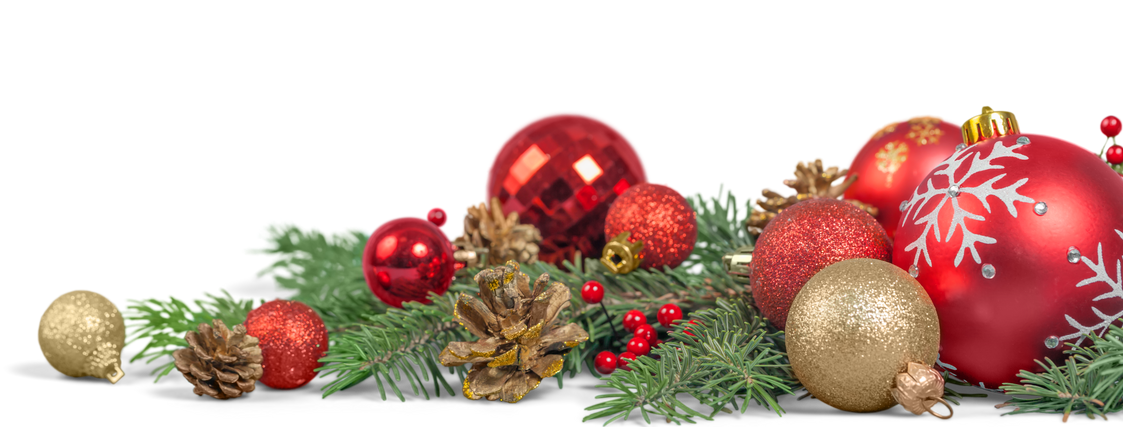 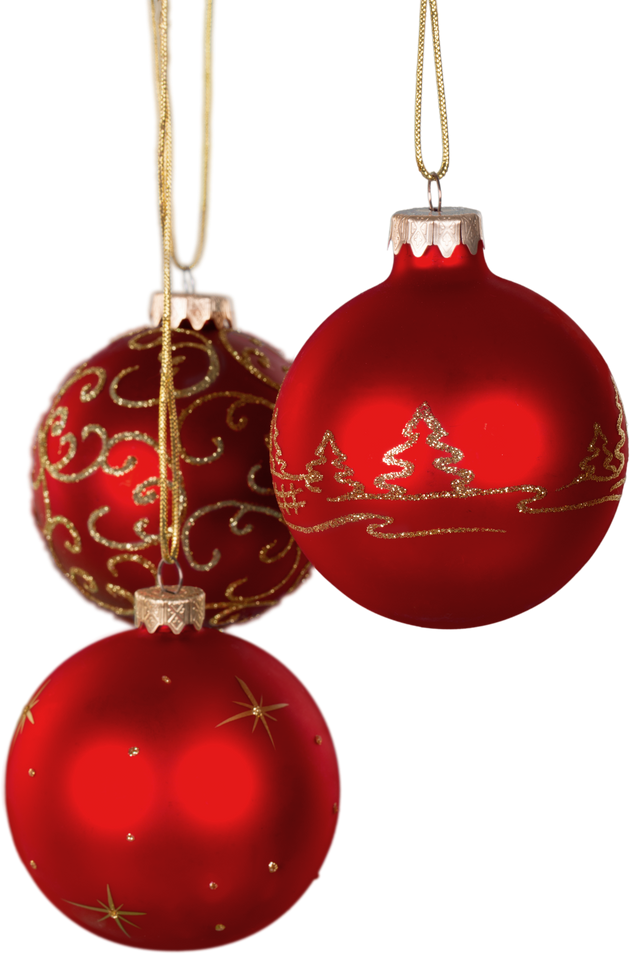 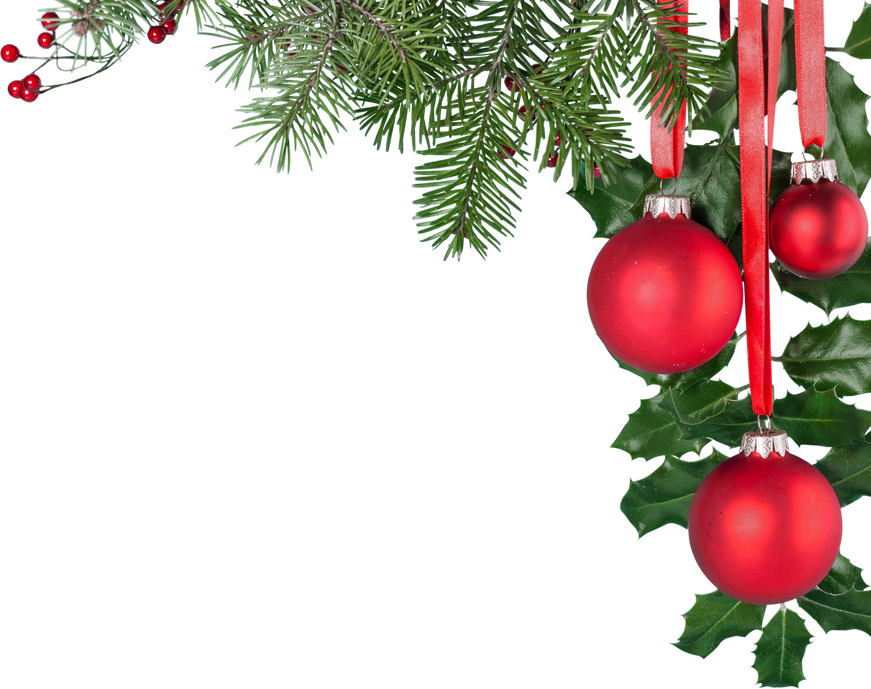 How to write a Christmas EmailDear             , Greetings for the day!The year 2021 has been memorable and great. We would like to appreciate your presence and participation	in	the company/organization/event. We would also like to appreciate your participation in every endeavor in the year and had been a wonderful journey.We are wishing you a great Merry Christmas. Yours Dearly,